Informacja Operatora Gazociągów Przesyłowych GAZ-SYSTEM S.A. (dalej „GAZ-SYSTEM”)dla oferentów, pełnomocników oferentówbiorących udział w przetargu na dzierżawę nieruchomościAdministrator danych 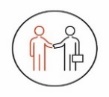 Administratorem danych osobowych w rozumieniu rozporządzenia Parlamentu Europejskiego i Rady (UE) 2016/679 z dnia 27 kwietnia 2016 r. w sprawie ochrony osób fizycznych w związku z przetwarzaniem danych osobowych i w sprawie swobodnego przepływu takich danych oraz uchylenia dyrektywy 95/46/WE (ogólne rozporządzenie o ochronie danych), (Dz. Urz. UE L 119 str. 1), dalej zwanego „RODO”:1)	oferenta będącego osobą fizyczną,2)	oferenta będącego osobą fizyczną prowadzącą jednoosobową działalność gospodarczą,3)	pełnomocnika ustanowionego do reprezentowania oferenta w postępowaniu, będzie Operator Gazociągów Przesyłowych GAZ-SYSTEM S.A. z siedzibą w Warszawie (adres: ul. Mszczonowska 4, 02-337 Warszawa).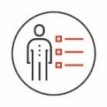 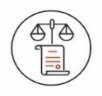 Cel przetwarzania danych osobowychDane osobowe będą przetwarzane w niezbędnym zakresie dla potrzeb podjęcia działań zmierzających do ewentualnego zawarcia umowy dzierżawy nieruchomości (w wyniku rozstrzygnięcia przetargu),  w szczególności w związku z przeprowadzeniem czynności niezbędnych do wyłonienia dzierżawcy nieruchomości jak również zawarciem stosowanej umowy, a także będą wykorzystywane dla potrzeb utrzymywania kontaktu służbowego oraz w celu archiwizacji. W związku z tym podanie danych osobowych jest dobrowolne, ale ich niepodanie uniemożliwi GAZ-SYSTEM przeprowadzenie czynności niezbędnych do przeprowadzenia i rozstrzygnięcia przetargu na wydzierżawienie nieruchomości.Podstawa prawna przetwarzania danych osobowych Podstawą prawną przetwarzania danych osobowych osób wskazanych wyżej stanowią art. 6 ust. 1 lit. b i f RODO.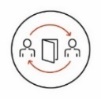 Odbiorcy danychDane osobowe będą przetwarzali pracownicy lub współpracownicy GAZ-SYSTEM.Dane osobowe w zakresie imienia i nazwiska lub firmy zostaną również, w razie wyboru oferty jako najkorzystniejszej, przekazane do wiadomości pozostałych oferentów jak również zamieszczone do publicznej wiadomości na stronie Internetowej GAZ-SYSTEM S.A.Dopuszcza się również po rozstrzygnięciu przetargu przekazanie zainteresowanym osobom, w tym innym oferentom, dokumentów związanych z przetargiem, które były przekazywane lub otrzymywane w jego trakcie. Ostateczną decyzję w tym zakresie podejmuje GAZ-SYSTEM.Dane osobowe oferenta lub pełnomocnika oferenta będą udostępniane także pracownikom lub współpracownikom kontrahentów, z którymi GAZ-SYSTEM zawarł umowy lub porozumienia na korzystanie z udostępnianych przez tych kontrahentów systemów informatycznych w zakresie przekazywania lub archiwizacji danych. Zakres przekazania danych tym odbiorcom ograniczony jest jednak wyłącznie do możliwości zapoznania się z tymi danymi w związku ze świadczeniem usług wsparcia technicznego i usuwaniem awarii. Odbiorców tych obowiązuje zobowiązanie do zachowania poufności wszelkich danych, w tym danych osobowych.Ponadto odbiorcami danych osobowych będą  notariusze (kancelarie notarialne, gdzie zawierane będą umowy w formie aktu notarialnego).Ponadto  odbiorcami danych mogą być następujące podmioty:członkowie organów GAZ-SYSTEM,podmioty upoważnione na podstawie obowiązujących przepisów prawa (w szczególności sądy, organy państwowe, instytucje),podmioty świadczące na rzecz GAZ-SYSTEM usługi w oparciu o zawarte umowy, w szczególności podmioty świadczące na rzecz GAZ-SYSTEM usługi informatyczne oraz nowych technologii, pocztowe oraz kurierskie, niszczenia i archiwizacji dokumentów, księgowo-finansowe.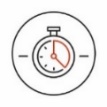 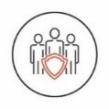 Okres przetwarzania danych osobowychDane osobowe będą przetwarzane przez okres niezbędny do wyboru najkorzystniejszej oferty lub zakończenia postępowania bez wyboru najkorzystniejszej oferty, a po tym okresie dane będą przechowywane w celach archiwalnych przez okres wskazany w przepisach prawa. Przekazywanie danych do państwa trzeciego lub organizacji międzynarodowychNie przekazujemy danych osobowych do państwa trzeciego lub organizacji międzynarodowej, które nie chronią ich odpowiednio.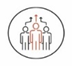 Zautomatyzowane decyzje GAZ-SYSTEM nie podejmuje zautomatyzowanych decyzji, w tym nie profiluje w oparciu o dane osobowe.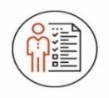 UprawnieniaOferenci jak również pełnomocnicy oferentów mają prawo do:dostępu do danych osobowych, czyli uprawnienie do pozyskania informacji, jakie dane, w jaki sposób i w jakim celu przetwarzamy;sprostowania, czyli żądania uaktualnienia danych, jeśli okazałoby się, że zostały zebrane nieprawidłowe dane albo nie są już one aktualne;usunięcia danych osobowych, czyli żądania usunięcia wszystkich lub części danych osobowych. W przypadku zasadności wniosku GAZ-SYSTYEM dokona niezwłocznego usunięcia danych;ograniczenia przetwarzania, czyli żądania ograniczenie przetwarzania danych do ich przechowywania. Uchylenie ograniczenia przetwarzania może odbyć się po ustaniu przesłanek uzasadniających ograniczenie przetwarzania; wniesienia skargi na GAZ-SYSTEM do Prezesa Urzędu Ochrony Danych Osobowych, jeżeli uważa Pan/Pani, że przetwarzanie jego danych osobowych narusza przepisy prawa.Poza uprawnieniami wskazanymi wyżej:Oferenci mają prawo do przeniesienia danych osobowych, tj. otrzymania od GAZ-SYSTEM w ustrukturyzowanym, powszechnie używanym formacie nadającym się do odczytu maszynowego dane osobowe jej dotyczące;Pełnomocnicy oferentów mają prawo do sprzeciwu wobec przetwarzania czyli zaprzestania przetwarzania danych osobowych w celu utrzymywania kontaktów służbowych, jeśli ich zdaniem GAZ-SYSTEM naruszył ich prawa w związku z przetwarzaniem podanych danych.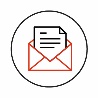 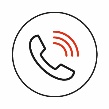 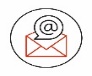 Kontakt - Gdzie zrealizować prawa lub uzyskać więcej informacji?Prawa w zakresie ochrony danych osobowych można zrealizować (lub uzyskać więcej informacji) komunikując się z GAZ-SYSTEM poprzez:adres e-mail: rodo@gaz-system.pl(22) 220-15-20Operator Gazociągów Przesyłowych Gaz-System S.A. 02-337 Warszawa ul. Mszczonowska 4